ICE = In Case of Emergency						Signature: _______________________________

The Drugs to be Used With Caution information has been formatted into a wallet card containing member’s personal details as requested. This item will replace the previous Medi-Alert Card.Please complete this form and return to the MGAQ via info@mgaq.org.au, or, post to the MGAQ, P.O. Box 16, Mt. Gravatt, QLD 4122.All personal details will be recorded as supplied and will not be kept onceyour card has been prepared.There is no additional charge for this member service. A credit card sized, laminateddocument will be sent via post to the listed address.The Committee trusts that you find this resource invaluable and thanks member Sandi, for the suggestion and skills to make this card happen.Please call 1800 802 568 for additional information.NOTE:	MEDI-ALERT WALLET CARDS ARE ONLY AVAILABLE TO MEMBERS OF THE ASSOCIATIONMYASTHENIA GRAVIS  ASSOCIATION OF QUEENSLAND INCMYASTHENIA GRAVIS  ASSOCIATION OF QUEENSLAND INC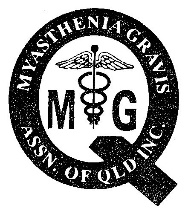   Mt Gravatt  Qld  4122Freecall  1800 802 568REQUEST FOR MEDI-ALERT WALLET CARDFamily NameGiven NamesHome AddressPostcodeDate of BirthPhone NumberGPPhone:SpecialistPhone:HospitalPhone
ICE Contact
Phone